ПРОТОКОЛо подведении итогов торгов в форме открытого аукционапо продаже объекта недвижимого имуществамуниципальной собственности по лоту № 2г. Севск, ул.  Р.Люксембург,50                                                                             16.04.2019 года10 часов 30 минутНаименование торгов: торги в форме открытого аукциона по продаже объекта недвижимого имущества муниципальной собственности.Организатор торгов в форме открытого аукциона и продавец:  администрации Севского муниципального района в лице комитета по управлению муниципальным имуществом.Дата, место и время начала проведения аукциона:Аукцион проводится  16.04.2019 года по адресу: г. Севск, ул. Розы Люксембург, 50, 1-эт., зал администрации муниципального района, начало проведения аукциона 10 часов 30 минут (время московское).Сведения об объекте продажи.Состав комиссии утвержден постановлением администрации Севского муниципального района  Брянской  области от 27.12.2013 года № 864 «Об утверждении Положения о комиссии по проведению аукционов, конкурсов по продаже муниципального имущества, по продаже права на заключение договоров аренды муниципального имущества, продажи муниципального имущества путем публичного предложения и без объявления цены», № 331 от 27.06.2014г. «О внесении изменений в  состав комиссии по  проведению аукционов, конкурсов по продаже муниципального имущества, по продаже права на заключение договоров аренды муниципального имущества, продажи имущества путем публичного предложения и без объявления цены, утвержденной постановлением администрации муниципального района от 27.12.2013 № 864».На торгах в форме открытого аукциона по продаже объекта муниципальной собственности  присутствуют 7 членов комиссии из 7:Председатель комиссии: Большунов Михаил Владимирович – заместитель главы администрации Севского муниципального района;Заместитель председателя комиссии: Лебедик Николай Петрович – председатель Комитета по управлению муниципальным имуществом;Секретарь комиссии: Реброва  Ольга Юрьевна – старший инспектор комитета по управлению муниципальным имуществом.Члены комиссии:Мерзлякова Тамара Федоровна – заместитель главы администрации Севского муниципального района;Кузина Елена Валентиновна -  начальник отдела экономики, торговли, бытовых услуг и муниципального контроля;Гармаш Татьяна Васильевна – начальник отдела муниципальной службы, юридической и кадровой работы администрации Севского муниципального район;Екимов Александр Михайлович – начальник отдела архитектуры и строительства.В торгах в форме открытого аукциона по продаже объекта муниципальной собственности принимают участие следующие участники:Решение комиссии:В соответствии  с п.1 ст. 18 Федерального закона от 21.12.2001 № 178-З (ред. от 18.07.2011) «О приватизации государственного и муниципального имущества»:- по лоту № 2  признать победителем аукциона Православную религиозную организацию «Кресто-Воздвиженский женский епархиальный монастырь г. Севска Брянской епархии Русской Православной Церкви», предложившую наибольшую цену за продажу объекта недвижимого имущества – 96 390 (девяносто шесть тысяч триста девяносто)  рублей  00 коп. без учета НДС.Комитету по управлению муниципальным имуществом заключить договор купли-продажи недвижимого муниципального имущества с победителем аукциона по лоту № 2 в соответствии с условиями аукционной документации.С условиями и порядком подписания договора купли продажи на вышеуказанный объект муниципальной собственности по лоту №2 победитель торгов ознакомлен:Представитель Православной религиозной организации «Кресто-Воздвиженский женский епархиальный монастырь г. Севска Брянской епархии Русской Православной Церкви»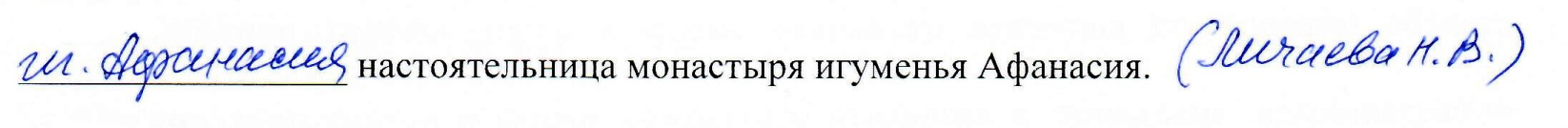 Время окончания проведения аукциона 10 часов 36 минут (время московское).Протокол о подведении итогов торгов, подлежит размещению на официальном Интернет – сайте Российской Федерации www.torgi. gov.ru. , сайте администрации Севского муниципального района. 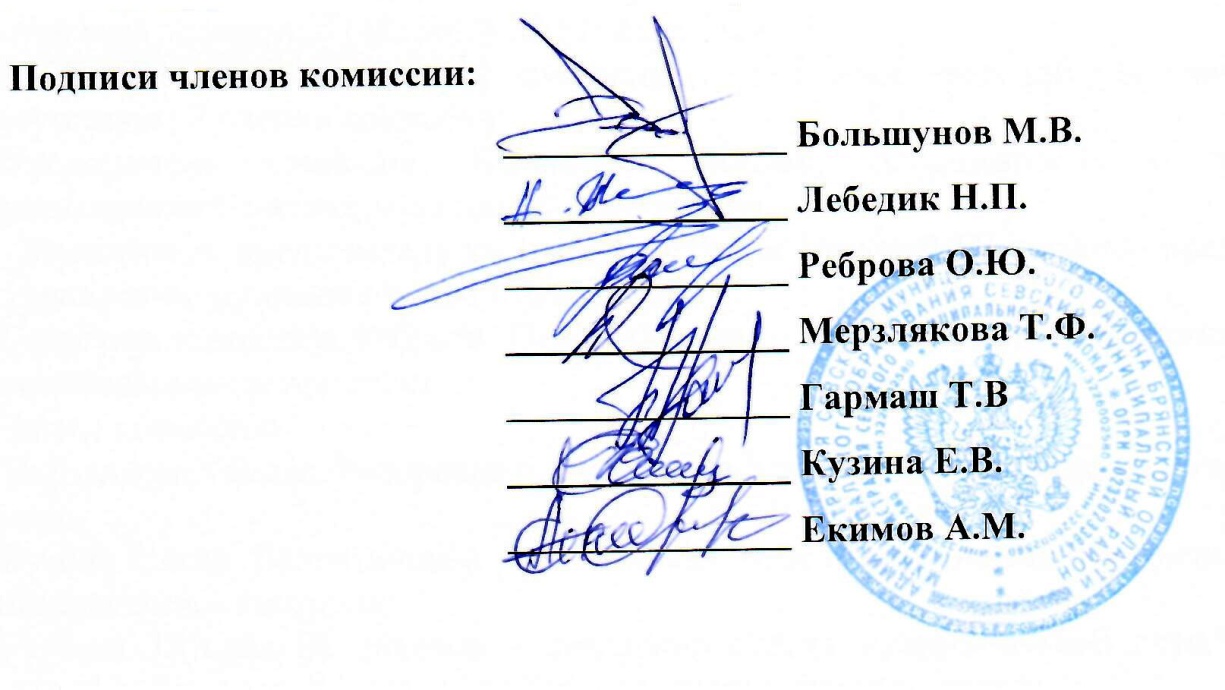 №лотаНаименование объектаНачальная цена,руб. (с учетом НДС, без учета НДС)Задаток,руб., 20%Шаг аукциона, руб.,5%№ 2Находящийся в муниципальной собственностиМО Севский муниципальный район:Нежилое здание площадью 185 кв.м с кадастровым номером 32:22:0390107:57 по адресу: Брянская область, Севский район, г. Севск, ул. Некрасова, д. 15.Год ввода в эксплуатацию отсутствует.Обременения на объект продажи отсутствуют.91 800,018 360,04 590,0№ п/п Наименование (для юрид. лица), Ф.И.О. ( для физ. лица)претендентаМесто нахождения (для юрид. лица)место жительства(для физ. лица)Реквизиты (для юрид. лица)паспортные данные(для физ. лица)Дата и время поступления заявкиЛот № 2Лот № 2Лот № 2Лот № 2Лот № 21Православная религиозная организация Кресто-Воздвиженский женский епархиальный монастырь г. Севска Брянской епархии Русской Православной Церкви242440, Брянская обл., г. Севск, ул. Некрасова, д. 15.ИНН 3226004010,КПП 324501001,ОГРН 1033200001790, зарегистрировано 28.01.2003 г.  Управлением Министерства юстиции РФ по Брянской области 22.03.2019 г., 11 час. 35 мин.2Соловьева Вера Алексеевна242466, Брянская область, Севский район, с. Пушкино, ул. Филевка д. 40Паспорт 15 99 №096126, выдан 09.10.2000 г. Севским РОВД Брянской области, код подразделения 322-02622.03.2019 г., 11 час. 45 мин